ZPRAVODAJOKRESNÍ PŘEBOR – SKUPINA - A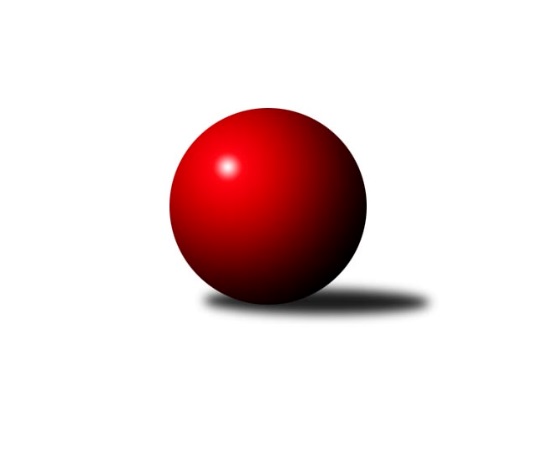 Č.17Ročník 2018/2019	23.2.2019Nejlepšího výkonu v tomto kole: 1710 dosáhlo družstvo: SKK Podbořany BVýsledky 17. kolaSouhrnný přehled výsledků:SKK Bílina B	- TJ Sokol Údlice B	0:6	1526:1627	3.0:5.0	21.2.TJ MUS Most	- TJ VTŽ Chomutov C	5:1	1598:1565	6.0:2.0	22.2.SKK Podbořany B	- Sokol Spořice B	5:1	1710:1643	6.0:2.0	23.2.TJ Sokol Údlice C	- TJ Elektrárny Kadaň C	2:4	1553:1602	5.0:3.0	23.2.Sokol Spořice C	- TJ KK Louny B	1:5	1490:1577	2.0:6.0	23.2.Sokol Spořice B	- TJ Elektrárny Kadaň C	2:4	1506:1510	3.0:5.0	19.2.Tabulka družstev:	1.	TJ MUS Most	15	13	0	2	68.0 : 22.0 	80.0 : 40.0 	 1634	26	2.	TJ Elektrárny Kadaň C	16	13	0	3	66.5 : 29.5 	79.0 : 49.0 	 1641	26	3.	SKK Podbořany B	16	11	0	5	61.5 : 34.5 	74.5 : 53.5 	 1662	22	4.	TJ VTŽ Chomutov C	16	10	0	6	56.5 : 39.5 	72.0 : 56.0 	 1562	20	5.	Sokol Spořice B	15	9	0	6	50.5 : 39.5 	63.5 : 56.5 	 1574	18	6.	TJ KK Louny B	15	8	0	7	50.5 : 39.5 	67.5 : 52.5 	 1627	16	7.	TJ Sokol Údlice B	15	6	1	8	42.5 : 47.5 	54.0 : 66.0 	 1569	13	8.	TJ Sokol Údlice C	16	6	0	10	43.5 : 52.5 	60.0 : 68.0 	 1589	12	9.	TJ Lokomotiva Žatec B	15	3	1	11	26.0 : 64.0 	47.5 : 72.5 	 1491	7	10.	Sokol Spořice C	16	3	0	13	25.5 : 70.5 	47.0 : 81.0 	 1541	6	11.	SKK Bílina B	15	2	0	13	19.0 : 71.0 	35.0 : 85.0 	 1488	4Podrobné výsledky kola:	 SKK Bílina B	1526	0:6	1627	TJ Sokol Údlice B	Tomáš Šaněk	 	 204 	 204 		408 	 1:1 	 418 	 	222 	 196		Jindřich Šebelík	Jana Černíková	 	 195 	 213 		408 	 1:1 	 409 	 	201 	 208		Jaroslav Hodinář	Karel Hulha	 	 173 	 197 		370 	 1:1 	 394 	 	198 	 196		Václav Šulc	Václav Sikyta	 	 170 	 170 		340 	 0:2 	 406 	 	204 	 202		Michal Šlajchrtrozhodčí: Kraus JosefNejlepší výkon utkání: 418 - Jindřich Šebelík	 TJ MUS Most	1598	5:1	1565	TJ VTŽ Chomutov C	Julius Hidvégi	 	 209 	 181 		390 	 0:2 	 408 	 	212 	 196		Zbyněk Vytiska	Václav Krist	 	 199 	 202 		401 	 2:0 	 384 	 	189 	 195		Rudolf Tesařík	Roman Moucha	 	 194 	 211 		405 	 2:0 	 376 	 	182 	 194		Milan Šmejkal	Josef Drahoš	 	 216 	 186 		402 	 2:0 	 397 	 	213 	 184		Viktor Žďárskýrozhodčí: Ladislav VeselýNejlepší výkon utkání: 408 - Zbyněk Vytiska	 SKK Podbořany B	1710	5:1	1643	Sokol Spořice B	Bára Zemanová	 	 211 	 199 		410 	 2:0 	 382 	 	186 	 196		Petr Vokálek	Zdeněk Ausbuher	 	 207 	 187 		394 	 0:2 	 414 	 	213 	 201		Miroslav Lazarčik	Kamil Ausbuher	 	 219 	 239 		458 	 2:0 	 448 	 	210 	 238		Milan Černý	Marek Půta	 	 233 	 215 		448 	 2:0 	 399 	 	186 	 213		Gustav Marenčákrozhodčí: Zdeněk AusbuherNejlepší výkon utkání: 458 - Kamil Ausbuher	 TJ Sokol Údlice C	1553	2:4	1602	TJ Elektrárny Kadaň C	Jaroslava Paganiková	 	 166 	 214 		380 	 1:1 	 392 	 	209 	 183		Jaroslav Seifert	Michal Janči	 	 201 	 220 		421 	 2:0 	 403 	 	197 	 206		Miriam Nocarová	Karel Nudčenko	 	 183 	 171 		354 	 0:2 	 436 	 	232 	 204		Pavel Nocar ml.	Blažej Kašný	 	 208 	 190 		398 	 2:0 	 371 	 	191 	 180		Jan Zachrozhodčí: Nudčenko KarelNejlepší výkon utkání: 436 - Pavel Nocar ml.	 Sokol Spořice C	1490	1:5	1577	TJ KK Louny B	Jana Černá	 	 189 	 181 		370 	 0:2 	 404 	 	199 	 205		Daniela Hlaváčová	Jaroslav Štěpánek	 	 187 	 190 		377 	 0:2 	 411 	 	219 	 192		Martin Václavek	Boleslava Slunéčková	 	 190 	 182 		372 	 2:0 	 347 	 	176 	 171		Miroslav Sodomka *1	Jiřina Kařízková	 	 192 	 179 		371 	 0:2 	 415 	 	209 	 206		Aleš Kopčíkrozhodčí: Savinec Janstřídání: *1 od 51. hodu Miroslav KesnerNejlepší výkon utkání: 415 - Aleš Kopčík	 Sokol Spořice B	1506	2:4	1510	TJ Elektrárny Kadaň C	Gustav Marenčák	 	 172 	 210 		382 	 1:1 	 388 	 	194 	 194		Miriam Nocarová	Petr Vokálek	 	 183 	 214 		397 	 1:1 	 372 	 	193 	 179		Pavel Nocar ml.	Milan Černý	 	 177 	 160 		337 	 0:2 	 361 	 	195 	 166		Jan Zach	Miroslav Lazarčik	 	 200 	 190 		390 	 1:1 	 389 	 	196 	 193		Jaroslav Seifertrozhodčí: Miroslav LazarčikNejlepší výkon utkání: 397 - Petr VokálekPořadí jednotlivců:	jméno hráče	družstvo	celkem	plné	dorážka	chyby	poměr kuž.	Maximum	1.	Roman Moucha 	TJ MUS Most	428.04	302.7	125.3	7.3	6/7	(449)	2.	Daniela Hlaváčová 	TJ KK Louny B	425.92	293.5	132.4	7.0	6/8	(459)	3.	Blažej Kašný 	TJ Sokol Údlice C	425.55	292.4	133.2	5.6	7/7	(459)	4.	Petr Andres 	Sokol Spořice C	424.56	295.8	128.8	6.9	6/7	(469)	5.	Miriam Nocarová 	TJ Elektrárny Kadaň C	417.70	284.3	133.4	4.5	7/7	(464)	6.	Aleš Kopčík 	TJ KK Louny B	416.17	290.4	125.8	9.3	8/8	(436)	7.	Kamil Ausbuher 	SKK Podbořany B	414.69	286.8	127.9	7.6	6/6	(458)	8.	Kamil Srkal 	SKK Podbořany B	413.88	290.3	123.6	8.1	5/6	(493)	9.	Viktor Žďárský 	TJ VTŽ Chomutov C	413.77	289.8	124.0	9.9	6/7	(473)	10.	Jiří Kartus 	SKK Podbořany B	413.38	286.9	126.5	7.5	4/6	(440)	11.	Jaroslav Seifert 	TJ Elektrárny Kadaň C	412.80	289.5	123.3	7.5	7/7	(443)	12.	Bára Zemanová 	SKK Podbořany B	412.26	284.0	128.3	6.6	5/6	(480)	13.	Julius Hidvégi 	TJ MUS Most	409.25	285.9	123.3	7.2	7/7	(449)	14.	Josef Drahoš 	TJ MUS Most	408.02	285.5	122.6	6.8	7/7	(432)	15.	Pavel Nocar  ml.	TJ Elektrárny Kadaň C	407.47	290.3	117.2	10.3	7/7	(453)	16.	Jiřina Kařízková 	Sokol Spořice C	407.46	290.3	117.1	10.5	7/7	(478)	17.	Jan Čermák 	TJ Lokomotiva Žatec B	406.84	282.5	124.4	8.9	7/8	(448)	18.	Tomáš Šaněk 	SKK Bílina B	406.49	291.5	115.0	12.2	5/6	(447)	19.	Miroslav Lazarčik 	Sokol Spořice B	405.57	283.2	122.4	5.9	6/8	(435)	20.	Jan Zach 	TJ Elektrárny Kadaň C	403.45	280.3	123.1	8.0	7/7	(454)	21.	Jaroslav Hodinář 	TJ Sokol Údlice B	403.23	279.0	124.3	7.6	6/6	(445)	22.	Michal Šlajchrt 	TJ Sokol Údlice B	401.54	280.9	120.6	9.4	5/6	(437)	23.	Jaroslava Paganiková 	TJ Sokol Údlice C	401.09	289.5	111.5	10.9	5/7	(445)	24.	Václav Šulc 	TJ Sokol Údlice B	397.58	285.0	112.6	10.8	4/6	(440)	25.	Milan Černý 	Sokol Spořice B	397.50	281.4	116.1	11.3	6/8	(448)	26.	Miroslav Šlosar 	TJ MUS Most	395.40	285.9	109.5	10.8	5/7	(422)	27.	Milan Daniš 	TJ Sokol Údlice C	394.64	279.3	115.4	11.1	6/7	(433)	28.	Dančo Bosilkov 	TJ VTŽ Chomutov C	393.37	277.2	116.1	9.2	6/7	(413)	29.	Pavel Vaníček 	TJ VTŽ Chomutov C	391.33	277.5	113.8	11.0	5/7	(439)	30.	Jiří Suchánek 	TJ Sokol Údlice C	389.17	279.7	109.5	13.8	6/7	(436)	31.	Petr Vokálek 	Sokol Spořice B	389.06	269.1	119.9	10.3	7/8	(421)	32.	Jana Černíková 	SKK Bílina B	388.05	280.9	107.2	13.3	6/6	(445)	33.	Pavel Vacinek 	TJ Lokomotiva Žatec B	386.78	277.7	109.1	11.7	8/8	(450)	34.	Milan Šmejkal 	TJ VTŽ Chomutov C	383.17	272.4	110.8	10.7	7/7	(424)	35.	Antonín Šulc 	TJ Sokol Údlice B	379.72	273.2	106.5	10.9	5/6	(407)	36.	Karel Nudčenko 	TJ Sokol Údlice C	373.00	255.2	117.8	7.9	5/7	(402)	37.	Miroslav Vízek 	TJ Lokomotiva Žatec B	371.22	262.5	108.8	12.1	7/8	(421)	38.	Boleslava Slunéčková 	Sokol Spořice C	365.81	261.0	104.9	12.6	7/7	(379)	39.	Gustav Marenčák 	Sokol Spořice B	365.27	262.8	102.5	13.4	6/8	(399)	40.	Veronika Šílová 	SKK Bílina B	360.90	257.0	103.9	13.8	4/6	(420)	41.	Jana Černá 	Sokol Spořice C	357.66	251.2	106.4	14.2	5/7	(390)	42.	Milada Pšeničková 	Sokol Spořice C	355.75	264.5	91.3	16.3	6/7	(385)	43.	Václav Sikyta 	SKK Bílina B	354.31	261.3	93.1	16.7	4/6	(380)	44.	Rudolf Hofmann 	TJ Lokomotiva Žatec B	337.14	252.0	85.1	15.7	7/8	(380)	45.	Karel Hulha 	SKK Bílina B	334.38	238.5	95.9	17.0	4/6	(370)		Antonín Švejnoha 	SKK Bílina B	433.00	300.0	133.0	8.0	1/6	(433)		Martin Václavek 	TJ KK Louny B	430.22	293.7	136.6	6.7	3/8	(464)		Rudolf Šamaj 	TJ MUS Most	429.71	309.4	120.4	6.2	2/7	(463)		Miroslav Sodomka 	TJ KK Louny B	425.07	292.5	132.6	7.1	5/8	(443)		Marek Půta 	SKK Podbořany B	424.00	299.2	124.8	5.7	3/6	(448)		Jaroslav Novák 	TJ Sokol Údlice B	423.50	308.0	115.5	7.5	1/6	(440)		Zbyněk Vytiska 	TJ VTŽ Chomutov C	420.00	293.8	126.2	6.2	3/7	(468)		Jitka Jindrová 	Sokol Spořice B	417.88	285.2	132.6	5.2	5/8	(461)		Václav Šváb 	SKK Podbořany B	417.67	293.2	124.5	6.5	3/6	(455)		Lada Strnadová 	TJ Elektrárny Kadaň C	417.00	281.5	135.5	8.0	2/7	(437)		Radek Goldšmíd 	SKK Podbořany B	414.00	291.7	122.3	7.1	3/6	(459)		Václav Valenta  st.	TJ KK Louny B	408.50	283.3	125.2	9.4	4/8	(451)		Přemysl Vytiska 	TJ VTŽ Chomutov C	407.00	294.0	113.0	12.0	1/7	(407)		Michal Janči 	TJ Sokol Údlice C	403.40	284.6	118.8	8.6	1/7	(431)		Jindřich Šebelík 	TJ Sokol Údlice B	401.87	279.6	122.2	10.0	3/6	(452)		Vlastimil Heryšer 	SKK Podbořany B	400.50	291.0	109.5	11.0	2/6	(417)		Eduard Houdek 	TJ Sokol Údlice B	399.19	278.5	120.7	8.0	3/6	(440)		Martin Král 	TJ KK Louny B	398.75	288.0	110.8	12.5	2/8	(413)		Ladislav Mandinec 	SKK Podbořany B	398.00	288.0	110.0	11.0	1/6	(398)		Rudolf Tesařík 	TJ VTŽ Chomutov C	393.25	276.0	117.3	10.3	2/7	(404)		Martin Lázna 	TJ KK Louny B	393.00	295.0	98.0	9.0	1/8	(393)		Zdeněk Ausbuher 	SKK Podbořany B	387.00	279.5	107.5	15.0	2/6	(394)		Tomáš Kesner 	TJ KK Louny B	383.83	274.0	109.9	10.6	4/8	(400)		Martina Kuželová 	Sokol Spořice B	383.08	265.2	117.9	12.0	4/8	(421)		Miroslav Kesner 	TJ KK Louny B	383.00	262.5	120.5	10.8	2/8	(448)		Miroslav Šaněk 	SKK Bílina B	379.00	282.0	97.0	14.3	3/6	(403)		Václav Krist 	TJ MUS Most	378.33	271.3	107.0	11.7	3/7	(401)		Jaroslav Štěpánek 	Sokol Spořice C	377.00	267.0	110.0	12.0	1/7	(377)		Jaroslav Krása 	TJ Elektrárny Kadaň C	373.00	270.0	103.0	15.0	1/7	(373)		Milan Fazekaš 	TJ Sokol Údlice B	371.00	250.0	121.0	12.0	1/6	(371)		Miloš Kubizňák 	TJ KK Louny B	371.00	266.0	105.0	15.0	1/8	(371)		Pavla Vacinková 	TJ Lokomotiva Žatec B	370.50	263.8	106.7	12.5	4/8	(415)		Tomáš Pičkár 	TJ Sokol Údlice C	367.90	274.5	93.4	16.1	2/7	(376)		Tomáš Raisr 	Sokol Spořice C	367.00	271.0	96.0	15.0	1/7	(367)		Jitka Váňová 	TJ VTŽ Chomutov C	349.00	255.0	94.0	19.0	1/7	(349)		Josef Kraus 	SKK Bílina B	292.50	231.0	61.5	26.5	2/6	(310)		Jan Tůma 	TJ VTŽ Chomutov C	279.00	202.0	77.0	20.0	1/7	(279)		Eva Chotová 	TJ Lokomotiva Žatec B	266.00	213.0	53.0	24.0	1/8	(266)Sportovně technické informace:Starty náhradníků:registrační číslo	jméno a příjmení 	datum startu 	družstvo	číslo startu
Hráči dopsaní na soupisku:registrační číslo	jméno a příjmení 	datum startu 	družstvo	19767	Jaroslav Štěpánek	23.02.2019	Sokol Spořice C	Program dalšího kola:18. kolo			TJ Elektrárny Kadaň C - -- volný los --	1.3.2019	pá	17:30	TJ KK Louny B - SKK Bílina B	2.3.2019	so	9:00	TJ Lokomotiva Žatec B - SKK Podbořany B	2.3.2019	so	9:00	Sokol Spořice B - Sokol Spořice C	2.3.2019	so	14:00	TJ VTŽ Chomutov C - TJ Sokol Údlice C	2.3.2019	so	14:30	TJ Sokol Údlice B - TJ MUS Most	Nejlepší šestka kola - absolutněNejlepší šestka kola - absolutněNejlepší šestka kola - absolutněNejlepší šestka kola - absolutněNejlepší šestka kola - dle průměru kuželenNejlepší šestka kola - dle průměru kuželenNejlepší šestka kola - dle průměru kuželenNejlepší šestka kola - dle průměru kuželenNejlepší šestka kola - dle průměru kuželenPočetJménoNázev týmuVýkonPočetJménoNázev týmuPrůměr (%)Výkon3xKamil AusbuherPodbořany B4583xAleš KopčíkKK Louny B111.944152xMarek PůtaPodbořany B4483xMartin VáclavekKK Louny B110.874111xMilan ČernýSpořice B4483xKamil AusbuherPodbořany B110.744583xPavel Nocar ml.El. Kadaň C4366xDaniela HlaváčováKK Louny B108.984042xMichal JančiÚdlice C4212xPavel Nocar ml.El. Kadaň C108.924362xJindřich ŠebelíkÚdlice B4182xMarek PůtaPodbořany B108.32448